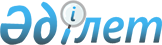 О внесении изменений и дополнений в постановления Правительства Республики Казахстан от 21 ноября 1995 года № 1582 и от 20 октября 1997 года № 1448Постановление Правительства Республики Казахстан от 25 ноября 1998 года № 1197



          В целях пополнения средств республиканского внебюджетного фонда 
"Новая столица" Правительство Республики Казахстан 




          ПОСТАНОВЛЯЕТ:




          Внести изменения и дополнения в следующие решения Правительства 
Республики Казахстан:




          1. В постановление Правительства Республики Казахстан от 21 ноября 
1995 года № 1582  
 P951582_ 
  "О республиканском внебюджетном фонде "Новая 
столица" (САПП Республики Казахстан, 1995 г., № 36, ст. 462):




          1) в пункте 6 слова "города Акмолы" заменить словами "города Астаны";




          2) в Положении о республиканском внебюджетном фонде "Новая столица",
утвержденном указанным постановлением:




          в пунктах 1, 4, 5, 7, 8, 9, 10 и 12 слова "города Акмолы", "город Акмолу"
заменить словами "города Астаны", "город Астану";




          пункт 3 дополнить абзацем следующего содержания:




          "деньги, полученные от выкупа жилища работниками центральных аппаратов 
государственных органов, содержащихся за счет республиканского бюджета и
передислоцированных в город Астану, и продажи в установленном законодательством 
порядке жилищ иным физическим и юридическим лицам во вновь построенных 
жилых зданиях за счет указанного фонда".




          2. В постановление Правительства Республики Казахстан от 20 октября 
1997 года № 1448  
 P971448_ 
  "О передаче акиму г. Акмолы вновь построенного 
государственного жилья, предназначенного для заселения сотрудников высших и
центральных государственных органов":




          1) в названии и тексте слова "г. Акмолы", "г. Акмолу" заменить словами 
"города Астаны", "города Астану";




          2) дополнить пунктом 1-1 следующего содержания:




          "1-1. Согласиться с предложением Управления Делами Президента Республики
Казахстан об оставлении, как заказчику строительства жилья на своем балансе
до 10% вновь построенного государственного жилища для последующей его 
реализации в установленном порядке физическим и юридическим лицам не ниже 




балансовой стоимости с обязательным перечислением денег от продажи на счет 
республиканского внебюджетного фонда "Новая  столица".
     3. Настоящее постановление вступает в силу со дня подписания.
          
       Премьер-Министр 
     Республики Казахстан 
     
     
     Оператор:     А.Е. Турсынова 
     Специалист:   Э.А. Жакупова 
      
      


					© 2012. РГП на ПХВ «Институт законодательства и правовой информации Республики Казахстан» Министерства юстиции Республики Казахстан
				